　　　　　　　　　　　　　　　　　　　　　　　　　　　　　　　　　　　　　　　　　　　　　当該ツアーのお申込み時にご一読下さい　■主な留意事項■当企画の参加対象者は、JA松山市管内在住の小学３年生～６年生とその親で、１家族４人までを対象として、親子ともに、当該ツアーに初めて参加される方に限ります。なお、こどものみの参加や、グループ・団体での申込みはできません。ツアー中のマスクの着用は、参加者個人のご判断に委ねることになりますが、咳エチケット、継続的な会話の際はマスクの着用など、周囲へのご配慮をお願いいたします。また、バス内での飲食や大声はお控えください。参加料は一律こども1人３，０００円・大人1人５，０００円で、貸切バス代・昼食代・体験料・入場料・旅行傷害保険料を含みます。但し、りんご園でのりんご持ち帰りや、個人の買い物については個人負担とさせていただきます。飲み物は各自でご持参ください。当日の収穫作業や施設見学では、雨によるぬかるみや草むら等、足元の悪い場合や、ヘビ・ハチ等にも注意が必要です。こどもの行動について、保護者は十分注意・監督してください。汚れてもいい服装（虫に刺される恐れがあるため長袖・長ズボン）や着替え・長ぐつ・帽子・軍手・かっぱ等の雨具をご持参ください。なお、収穫作業は必ず全員長ぐつにはきかえていただきます。昼食会場やバスを汚さないよう、ご協力お願いします。集合・解散場所は同一（JA松山市石井支所　　住所：松山市北土居5－16－30)です。バス周回や途中での乗降はできません。当日、同支所の駐車場はご利用いただけます。なお、施設内のトイレは使用できませんのでご了承ください。行程・時間帯は目安で、天候・交通機関などの都合により変更となる場合があります。当企画は、荒天などにより中止となる場合があります。（やむを得ず中止させていただく場合は、ツアー前日までにＪＡから電話にてご連絡させていただきます。なお、その場合、参加費は全額返金させていただきます。）申込時の留意点　・応募締切日までに、JA松山市各窓口へ上記のツアー申込書用紙の必要事項をすべて記入の上、参加料を添えてお申し込みください。なお、参加料の振込みを希望される方については、まず下記のふれあい課へお問い合わせいただき募集状況をご確認の上、申込書を下記へＦＡＸ、または、Ｅメールしてください。参加料は申込書送信日の翌日から３営業日以内に下記口座にお振込みください。（振込手数料はお客様負担となります）但し、振込みが期日を過ぎた場合は、申込みがなかったものとさせていただきますのでご了承ください。　　※参加者名簿には、旅行傷害保険加入のため、氏名・住所・年齢を必ず明記してください。　　※アレルギー等、申告しておきたい重要事項については必ず申込書に記入してください。　・申込み受付後、募集人数に達していた場合、申込みをお断りさせていただく場合がありますのでご了承ください。　・活動中に撮影した写真はJA松山市が発行する出版物（広報誌）やホームページに掲載するほか、新聞社・テレビ局の取材が入る可能性があります。取消料について　・申込後、お客様の都合により参加をキャンセルする場合、参加料に対してお1人様につき次の料率で取消料をいただきます。ツアー当日（１００％）　②　ツアーの前日（４０％）　③　ツアーの７日前～（３０％）　④ツアーの１４日前～（２０％）　⑤　ツアーの１５日前以前（無料）　・人員変更やキャンセルの申し込みは、営業時間内に下記ふれあい課までご連絡ください。出発前の留意点　・出発の約1週間前にお知らせ（準備物チェックリスト）を送付させていただきます。※ご不明な点がございましたら、右記ふれあい課までお問い合わせください。　　ＪＡ松山市　　　検索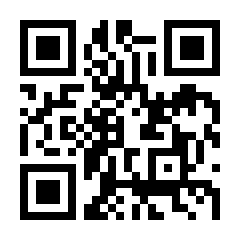 